Main Campus: 300 Landerholm Circle SE, Bellevue, WA 98007
North Campus: 14673 NE 29th Place, Bellevue, WA 98007 Phone: (425) 564-2263 Fax: (425) 564-3113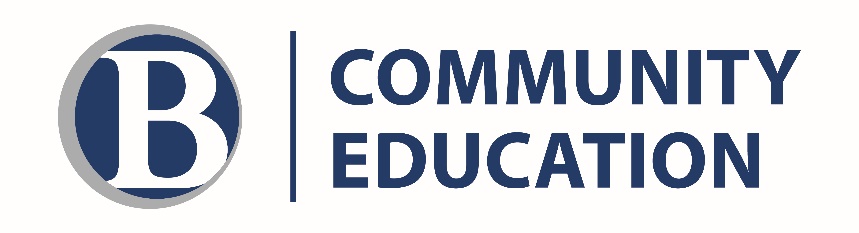 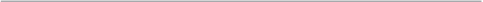 Course Title: Learning Watercolor through Patterns
Instructor Name: Lalitha Bandaru 
Instructor Contact for Inquires: contactlalitha.b@gmail.com 
Date Updated: 05/22/2020 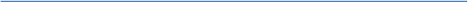 Class Supply ListPaper 
Watercolor Pad - (10 - 15 sheets) Cold Pressed watercolor paper 
Recommended brands — Arches, Canson Watercolor paints
Students are welcome to use a watercolor set that has the basic colors 
Recommended Brands: Winsor & Newton, Daniel Smiths or any brand Brushes 
Round brushes : Sizes: 8,4 , 2, 0
Flat brush: sizes: 1/2” & 1”
Recommended Brands : Winsor &Newton or Princeton (Aqua Elite or Neptune) or any watercolor brushes 
 
Other materials 
Palette suitable for watercolor
Drawing pencils and eraser (2B & 4B) Rags
1 small spray bottle for water (optional) 1 big container for water 